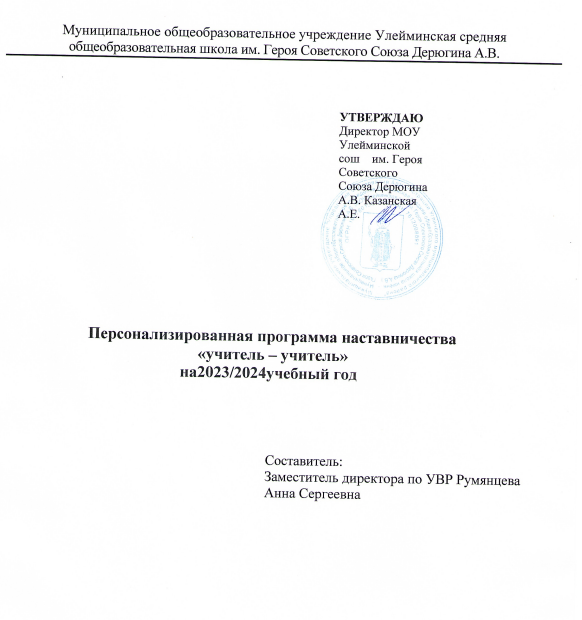 1.ПояснительнаязапискаПоддержка молодых специалистов – одна из ключевых задач образовательной политики. Программа наставничества создана в целях решения задач национального проекта «Образование» по внедрению целевой модели наставничества во всех образовательных организациях Российской Федерации. Реализация Программы опирается на нормативно-правовую базу Российской Федерации:КонституцияРоссийскойФедерации;ГражданскийкодексРоссийской Федерации;ТрудовойкодексРоссийскойФедерации;Федеральный закон от 29.12.2012 №273-ФЗ «Об образовании в Российской Федерации»;Указ Президента Российской Федерации от 07.05.2018 №204 «О национальных целях и стратегических задачах развития Российской Федерации на период до 2024 года»;Указ Президента Российской Федерации от 21.07.2020 №474 «О национальных целях развития Российской Федерации на период до 2030 года»;НациональныйпроектРоссийскойФедерации«Образование»;РаспоряжениеМинистерствапросвещенияРоссийскойФедерацииот25.12.2019№Р-145	«Об	утверждении	методологии	(целевой	модели)	наставничестваобучающихся для организаций,осуществляющихобразовательнуюдеятельность пообщеобразовательным,дополнительнымобщеобразовательнымипрограммам среднего профессионального образования, в том числе с применением лучших практик обмена опытом между обучающимися»;Письмо Министерства просвещения Российской Федерации от 23.01.2020 №МР 42/02 «О направлении целевой модели наставничества и методических рекомендаций»;Письмо Министерства просвещения Российской Федерации от 21.12.2021 №АЗ- 1128/08«Онаправленииметодическихрекомендацийпоразработкеивнедрению системы (целевой модели) наставничества педагогических работников в образовательных организациях»;Начинающему педагогу необходима профессиональная помощь в овладении педагогическим мастерством, в освоении функциональных обязанностей. Необходимо создавать ситуацию успешности работы молодого специалиста, способствовать развитию его личности на основе диагностической информации о динамике роста его профессионализма, способствовать формированию индивидуального стиля его деятельности.Наставничество предусматривает систематическую индивидуальную работу Наставника по развитию у молодого педагога (Наставляемого лица) необходимых навыков и умения ведения педагогической деятельности и призвано наиболее глубоко и всесторонне развивать имеющиеся у наставляемого лица знаний в области предметной специализации и методики преподавания.При взаимодействии опытного и начинающего педагогов происходит интеллектуальное единение, обменопытом,развитие совместного творчества, развитие профессионального мастерства, самовыражения, самореализация. Срок	реализации	программы:	1	год.	Начало	реализации	программы наставничества с 1.09.2024г., срок окончания - 1.09.2025 года.ЦЕЛЬ:Обеспечить качественный уровень развития системы наставничества на институциональном уровне, сформировать эффективные механизмы взаимодействия наставника и начинающего педагога.ЗАДАЧИ:Обеспечить наиболее лёгкую адаптацию молодого специалиста в коллективе, в процессе адаптации поддерживать педагога эмоционально, укреплять веру педагога в себя.Использовать эффективные формы повышения профессиональной компетентности и профессионального мастерства молодого специалиста, обеспечить информационное пространство для самостоятельного овладения профессиональными знаниями и навыками.Дифференцированно и целенаправленно планировать методическую работу на основе выявленных потенциальных возможностей начинающего педагога.Повышать профессиональный уровень педагога с учетом их потребностей, затруднений, достижений.Отслеживать динамику развития профессиональной деятельности педагога.Повышать продуктивность работы педагога и результативность образовательной деятельности.Способствовать планированию карьеры молодого специалиста, мотивации к повышению квалификационного уровня.Приобщать молодого специалиста к корпоративной культуре образовательной организации, способствовать объединению на основе принятых традиций учреждения.Содержание:Изучение	уровня	профессиональной	подготовки	начинающего педагога. Диагностика педагогических затруднений.Помощь в изучении нормативных документов, обеспечивающих реализацию воспитательно-образовательного процесса.Формирование навыка ведения педагогической документации.Повышение профессионального мастерства начинающего педагога в моделировании воспитательно-образовательного процесса.Проведение различных форм совместной деятельности для передачи опыта работы с применением педагогических технологий, методик, в том числе и в работе с родителями.Развитие профессиональной компетенции начинающего педагога, стремления к повышению квалификационного уровня, потребности к самообразованию и профессиональному самосовершенствованию.Анализ результатов работы начинающего педагога во всех направлениях воспитательной и образовательной деятельности.Формы и методы работы педагога-наставника с молодым специалистом:Индивидуальное консультирование;анкетирование;активные методы («мозговой штурм», семинары, практические занятия, мастер- классы наставника, взаимопосещение занятий, собеседование, творческие мастерские, стажировки и др.).Мероприятия по планированию, организации и содержанию деятельности индивидуальной работы с молодым специалистомИндивидуальный план работы с молодым педагогом Наставник Румянцева Анна Сергеевна - молодой педагог Бондаренко Никита Витальевич Анкета для молодого педагога с целью изучения проблем, возникающих на начальном этапе профессиональной деятельности – приложение 1Анкета оценки удовлетворенности индивидуальным планом наставничества (для наставляемого)– приложение 2Анкета оценки удовлетворенности индивидуальным планом наставничества (длянаставника)–приложение 3Приложение1Анкета для молодого педагогаУважаемый педагог!С целью изучения проблем ,возникающих на начальном этапе профессиональной деятельности, начинающего педагога, просим Вас ответить на предложенные вопросы анкеты. Выберите тот вариант ответа, который соответствует именно Вам. Нам очень важно знать ваше мнение. Заранее благодарим Вас.Ф.И.О.	Какие чувства Вы испытываете в период адаптации(в первое время работы в школе)?Тревожность,неуверенность в своих силахПессимизм,чувство собственной неполноценностиПовышенная утомляемость,снижение работоспособностиСтрах перед ученикамиНеуверенность в уровне своей профессиональной подготовкиДругое 	Изменилось	ли	Ваше	отношение	к	выбранной	профессии	после	начала	Вашей профессиональной деятельности?Да,изменилось в лучшую сторонуДа,изменилось в худшую сторонуНет,осталось прежнимЗатрудняюсь ответитьДругое 	Испытываете ли Вы трудности в профессиональной деятельности?Да,я испытываю трудности в своей профессиональной деятельностиНет,трудностей практически не возникаетЗатрудняюсь ответить.Что для Вас является основными трудностями в процессе адаптации к новой социально- профессиональной деятельности?Неожиданное посещение занятия директором или методистом;Разговор с администрацией по поводу возникающих проблем;Знакомство с родителями детей,проведение родительного собрания;Индивидуальная беседа с родителями учеников по различным поводам;Взаимодействие с детьми в процессе организации образовательной деятельности;в процессе организации самостоятельной деятельности.Переживание неуверенности в своей профессиональной подготовке;Разработка документации(планирование,конспекты и т.п.)Другое	Удовлетворяет ли вас уровень вашей профессиональной подготовки?ДаНетЧастичноКакихзнаний,умений,навыков или способностей вам не хватает в начальный период педагогической деятельности (допишите)?Представляет ли для вас трудность(да/нет):подбирать	для	детей	задания	различной	степени	трудности,	ориентируясь	на	их индивидуальные особенности 		организовывать сотрудничество между детьми 	подбирать оптимальные методы и приемы для проведения занятия 	мотивировать детей,активизировать их внимание в процессе совместной деятельности	создавать проблемно-поисковые ситуации в зависимости от цели деятельности	другое (допишите)	Каким формам повышения квалификации своей профессиональной компетентности отдали бы вы предпочтение (пронумеруйте в порядке выбора):cамообразованиюсеминарам-практикумамкурсам повышения квалификациимастер-классамтворческим лабораторияминдивидуальной помощи со стороны наставникадругое (допишите)	Спасибо за сотрудничество!Приложение 2Анкета оценки удовлетворенности индивидуальным планом наставничества(для наставляемого)Оценитевбаллахот1до10,где1–самыйнизшийбалл,а10–самый высокий:Что для Вас было особенно ценным?Чего Вам не хватило и/или что хотелось бы изменить?Нужен ли Вам наставник на следующий учебныйгод?(да/нет)Планируете ли Вы стать наставником в будущем?(да/нет)Приложение3Анкета оценки удовлетворенности Программой наставничества(для наставника)Оцените в баллах от1до10,где1-самый низший балл,а10-самый высокий.Что было особенно ценным? 	Чего Вам не хватило и/или что хотелось бы изменить?Хотели бы Вы продолжить работу в модели наставничества?(да/нет)БылалидляВасполезнасовместнаяработаснаставляемым?(узналилиВычто-то новое и/или интересное) (да/нет)№МероприятияСрокиРезультаты1Изучение нормативно–правовой базы МОУ Улейминской сош    им. Героя Советского Союза Дерюгина А.В.сентябрь2Саморефлексия	молодого	педагога	посредством анкетирования,Выявление трудностей в работе молодого специалиста (приложение 1 и 2)сентябрь в течение года3Консультирование по составлению программАпрель ,май4Оказание помощи в заполнении журнала сентябрь5Помощь	в	разработке	технологической карты урока 	В течение года6Консультации по возникающим вопросамВ течение года7Посещение и анализ занятий наставникомВ течение года8Посещение	и	анализ	занятия	наставника	молодым специалистомВ течение года9Самообразование молодого педагога: курсы повышенияквалификации,	вебинары,	конференции,	семинары, дистанционные конкурсыВ течение года10Помощь в оформлении и обобщения опытаВ течение года11Организация обучающихся в конкурсах различного уровняВ течение года12Помощь по подготовке материалов для участия в профессиональных конкурсахмай13Инструктаж по работе члена жюри конкурсов(составление ведомостей)В течение года14Подведение итогов профессиональной адаптации молодого специалиста, реализации плана работы, выводы ирекомендации по дальнейшей работе, оценка удовлетворенности работы по форме«учитель-учитель»май1.1.Насколькокомфортнобылообщениеснаставником?123456789101.2.Насколькополезными/интересными были личные встречи с наставником?123456789101.3.Насколькополезными/интересными были групповые встречи?123456789101.4.ОщущалилиВыподдержкунаставника?123456789101.5.Насколькополезнабылапомощьнаставника?123456789101.6. Насколько был понятен план работы с наставником?123456789101.7.ОщущалилиВыбезопасностьприобщениис наставником?123456789101.8.Насколькобылопонятно,чтоотВасждет наставник?123456789101.9.НасколькоВыдовольнывашейсовместной работой?123456789101.10.НасколькооправдалисьВашиожиданияотучастия в индивидуальном плане наставничества?123456789101.1.Насколько было комфортно общение с наставляемым?123456789101.2.Насколько удалос реализовать свои лидерские качества в программе?123456789101.3.Насколько полезными/интересными были групповые встречи?123456789101.4.Насколько полезными/интересными были личные встречи?123456789101.5.Насколько удалось спланировать работу?123456789101.6.Насколькоудалосьосуществитьплан индивидуального развития наставляемого?123456789101.7.Насколько	Вы оценивает включенность наставляемого в процесс?123456789101.8.Насколько	Вы	довольны вашей совместной работой?123456789101.9.Насколько	понравилась работа наставника?123456789101.10.Насколько оправдались Ваши ожидания от участия в модели наставничества?12345678910